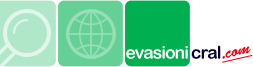 info@evasionicral.com evasionicral.comCAPITALI08/15/22/29 luglio 05/12 agosto1.145,00SCANDINAVE CON MINICROCIERAQuota adulto per personapartenza garantita min 2 pax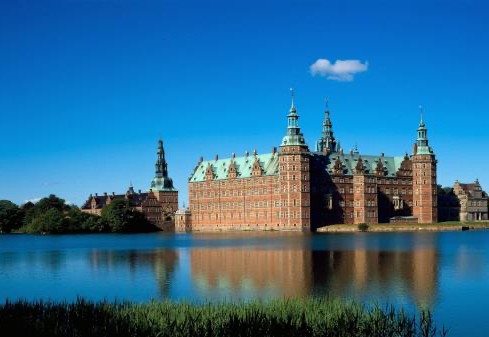 in camera doppia 7 giorni / 6 nottiSistemazione negli hotel indicati nel programma o similari, camere standard, colazione inclusaViaggio aereo con volo di linea andata e ritorno, bagaglio incluso2 Cene a tre portate o buffet come da itinerario (bevande escluse)Bus Gran Turismo durante l’itinerarioTour escort locale parlante italiano dal giorno 1 al giorno 6 mattinaGuida locale in italiano ove previsto dal programmaIngressi come indicato nel programmaTraghetto da Helsingborg a HelsingørTraghetto nottuno DFDS da Copenaghen a Oslo, cabine interneTasse aeroportuali € 65,00 da riconfermare al momento dell’emissione dei bigliettiBevande durante i pastiLe mance e gli extra di carattere personaleAssicurazione annullamento € 45,00 ppQuanto non espressamente indicato alla voce “ la quota comprende”1° GIORNO ITALIA – STOCCOLMAArrivo a Stoccolma.Shared transfer opzionale dall’aeroporto Arlanda all’hotel Pick up in aeroporto con nostro assistente in italiano e proseguimento con minivan (senza assistente) in hotel. Servizio disponibile dalle 09:00 alle 19:00. Servizio prenotabile solo in anticipo con i dettagli del volo. Dalle ore 20:00 alle ore 22:00 il tour leader sarà a disposizione nella hall dell’albergo per un breve incontro informativo. Per chi arriva con voli successivi verrà lasciato un kit di informazioni direttamente alla reception. Pernottamento in Hotel (Clarion Stockholm or similare)2° GIORNO STOCCOLMAPrima colazione in hotel.Visita panoramica di Stoccolma con bus riservato e guida locale in Italiano.La visita inizia dalla piazza Fjallgatan, una vecchia zona portuale recentemente riqualificata dalla quale si gode un bel panorama sulla capitale svedese ed il suo arcipelago. Potremo ammirare la Sala dei concerti, dove ogni anno si svolge la cerimonia di consegna dei premi Nobel; attraversando l’elegante quartiere di Östermalm raggiungeremo l’isola di Djurgarden: un tempo riserva di caccia del re, è il parco nazionale urbano per eccellenza dove si trovano la nave-museo Vasa e lo Skansen, il più antico museo all’aperto d’Europa. Concludiamo la visita a piedi con l’Isola Gamla Stan, cuore della vecchia Stoccolma con le sue stradine acciottolate, le case antiche e gli edifici storici. Vedremo l'esterno del Parlamento svedese, il Palazzo e l'Opera Reale, la Cattedrale Storkyrkan.Pm minicrociera facoltativa per Drottingholm di 4h (solo con prebooking dall’Italia) Pernottamento in Hotel (Clarion Stockholm or similare)3° GIORNO STOCCOLMA - JONKOPINGPrima colazione in hotel.Am escursione facoltativa a Uppsala di 4h. Nel pomeriggio partenza per Jonkoping con il tour escort Cena e pernottamento in Hotel (Scandic Elmia o similare)4° GIORNO JONKOPING - COPENAGHENPrima colazione in hotel Partenza per Helsingborg Traghetto per HelsingørVisita ai famosi Castelli della Selandia Kronborg e Frederiksborg (ingressi inclusi) con guida locale in italiano. Visiteremo a Hillerod il Castello di Frederiksborg, maestoso castello rinascimentale definito “la Versailles di Danimarca”, edificato dal re Cristiano IV dal 1602 al 1620 che ospita attualmente il Museo di Storia Nazionale. Proseguiremo verso Helsingor con il Castello di Kronborg, imponente fortezza-castello in stile rinascimentale olandese, affacciato sullo stretto dell'Oresund; qui Shakespeare ha ambientato la tragedia dell’Amleto. Proseguendo verso Copenaghen viaggeremo lungo la costa della Selandia dove si possono vedere le pittoresche case tradizionali con il tetto di canne. Passeremo vicino alla casa di Karen Blixen e al Museo d'Arte Moderna Louisiana. Con l’aria limpida si può anche scorgere il ponte Oresund che collega la Danimarca con la Svezia.Arrivo a CopenaghenPm minicrociera facoltativa sui canali di Copenaghen Pernottamento in Hotel (Scandic Copenhagen o similare) 5° GIORNO COPENAGHEN – DFDSPrima colazione in hotel.Visita panoramica di Copenaghen con bus riservato e guida locale in italiano Durante la visita panoramica potremo ammirare la famosissima Sirenetta, una piccola statua in bronzo raffigurante la protagonista di una delle più belle fiabe di Andersen; la fontana di Gefion; il Palazzo di Amalienborg, residenza reale e dimora dell’attuale Regina circondato da guardie che indossano i tradizionali cappelli in pelle di orso; il distretto di Indre By con il Castello di Rosenborg, la famosa via pedonale Strøget, il Municipio ed i celebri Giardini di Tivoli; il famoso Nyhavn, suggestivo canale di Copenaghen su cui si affacciano le tipiche case colorate. Nel pomeriggio trasferimento al porto con bus riservato e assistente in italiano Imbarco sul traghetto DFDSCena e pernottamento a bordo (cabine interne)6° GIORNO OSLOPrima colazione in hotel.All’arrivo, incontro con i partecipanti al tour dei fiordi. Visita guidata della capitale Norvegese con guida locale in italiano (ingresso al museo del Folklore incluso) Visitiamo il Frogner Park, conosciuto per le sculture di Gustav Vigeland, il Palazzo dell’Opera inaugurato nel 2008 con un design molto innovativo, la via pedonale Karl Johan, ricca di bar e ristoranti, la zona del porto di Aker Brygge, il Municipio, la collina di Holmenkollen con il famoso trampolino olimpico e una splendida vista sulla capitale e sul fiordo.Pomeriggio libero Pernottamento in hotel (Scandic St Olavs Plass o similare)7° GIORNO OSLO - ITALIAPrima colazione in hotel.Shared transfer opzionale dall’hotel all’ aeroporto Gardemoen Pick up in hotel e proseguimento con minivan (senza assistente) in aeroporto.Servizio disponibile dalle 08:00 alle 19:00.supplemento singola € 447,00 supplemento cabina esterna dfds € 70,00DrottingholmMinicrociera facoltativa per Drottingholm incluso bus riservato e tour escort (biglietto incluso). Primo monumento svedese a essere inserito nella lista dell’Unesco e residenza permanente della Famiglia Reale svedese si trova appena fuori Stoccolma immerso in un quadro idilliaco. Riflesso nelle acque del lago Mälaren, è circondato da giardini perfettamente tenuti e da un bosco lussureggiante. Il palazzo del ‘600 e i giardini sono la meta preferita estiva degli Svedesi per fare un picnic o rilassarsi leggendo un libro. È possibile visitare il Teatro Reale, il Padiglione Cinese e i giardini, ispirati a quelli del palazzo di Versailles. Il Palazzo è raggiungibile sia in pullman che in traghetto.Visita prenotabile solo dall’Italia58 EURUppsalaCon bus riservato e tour escort (ingresso incluso alla cattedrale di Uppsala). La durata dell'escursione è di 4 ore inclusi I trasferimenti. È una delle città più antiche della Svezia e fu l’antica capitale religiosa e culturale. Fu proprio qui che sorse la prima università nel XV secolo ed è ancora il centro universitario per eccellenza in Svezia che insieme a Lund forma la classe dirigente del paese. Visitiamo la città vecchia, antica località e centro religioso della civiltà vichinga; Il museo Gustavianum con il teatro anatomico, l’armadio di Augusta, i testi di Carlo Linneo e una esposizione di oggetti vichinghi; la Biblioteca con i primi manoscritti in gotico e il Duomo dove sono conservate le spoglie dei primi re svedesi.74 EURMinicrociera sui canali di CopenaghenNel tardo pomeriggio minicrociera facoltativa di 1 h sui canali di Copenaghen (trasferimenti e biglietto incluso). Essendo Copenaghen un vecchio porto e una città marittima uno dei modi più belli per visitarla è quello di rilassarsi a bordo di un battello attraversandola attraverso i molti incantevoli canali, le arterie blu che la attraversano. Durante la navigazione toccheremo i principali luoghi di interesse della capitale danese: l’Opera House, il Palazzo di Amalienborg, l’imponente Palazzo di Christiansborg, il grazioso parco di Amaliehaven, le case colorate sul canale e la guglia della Chiesa Vor Frelsers, il ”Diamante Nero” pluripremiato moderno edificio-biblioteca che domina il lungomare e ilMuseo Nazionale e naturalmente la statua della Sirenetta. 21 EUREvasionicral by Ultraviaggi Srl sede operativa Via Pio Foa 3 – 00152 - Roma Tel. +39 06.45554085 – 06 87805818 (r.a.) - Fax +39 06.6781Cod. Fisc. 05643500589 - P. Iva 01427101009 Cap.Soc. € 93.600,00 i.v. - CCIAA n. 500279 - Iscr. Trib. Roma Reg.Soc . N. 5621/82 Aut.ne Reg. Lazio n. 1976/92 del 22/09/1992 - Determinazione Dirigenziale Provincia di Roman. 224 del 07/05/2003 Polizza RC Professionale CARIGE Assicurazioni n. 802424129